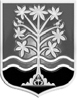 BOSNA I HERCEGOVINA
FEDERACIJA BOSNE I HERCEGOVINE
KANTON SARAJEVO
GRAD SARAJEVOOPĆINA CENTAR SARAJEVOPREDMET: Zahtjev za dodjelu stana u zakup putem neposredne pogodbeOvim zahtjevom se obraćam  radi dodjele stana u zakup koji se nalazi u ulici __________________, Sarajevo, a koji je objavljen na spisku stanova objavljenom na web stranici Općine Centar Sarajevo.U prilogu dostavljam sljedeću dokumentaciju:CIPS- Prijavnica mjesta boravka (ne starija od tri mjeseca),Kućna lista ( Obrazac broj 2)Ovjerenu izjava da:podnosilac prijave ili član njegove uže porodice koji je živio s njim (bračni drug i djeca) nije, niti je bio nosilac stanarskog prava, nema stan ili kuću u vlasništvu ili suvlasništvu, nema bespravno izgrađen stambeni objekat koji je u fazi legalizacije, se podnosilac prijave nije dovelo u nepovoljni stambeni status prodajom ili darivanjem porodične kuće ili stana,podnosilac prijave ne stanuje u odgovarajućem stanu ili kući u svom ili vlasništvu roditelja ili  supružnikovih roditelja (odgovarajućim stanom se smatra stan koji po članu porodičnog domaćinstva osigurava 20m2 korisnog prostora)-Obrazac broj 3.Ovjerena izjava kojom se izražava pismena spremnost i saglasnost da će podnosilac zahtjeva o svom trošku dovesti stan u stanje korištenja bez prava na povrat uloženih sredstava (Obrazac broj 4).U Sarajevu ______________.2020. godine	          									     Podnosilac prijave_____________________Ime (ime jednog roditelja) i prezime:Adresa stanovanja i status uKontakt telefon:Adresa za dostavu pošte: